§1243-A.  Unlawful sale of new personal sports mobileA person is guilty of unlawful sale of a new personal sports mobile if that person sells a new personal sports mobile and does not possess a current and valid franchise with the personal sports mobile manufacturer of the brand of new personal sports mobile being sold.  If, upon demand by a law enforcement officer, a person fails to produce evidence of a franchise required by this section, this failure is prima facie evidence that the person does not possess that franchise.  [PL 2001, c. 616, §4 (NEW).]A person who violates this section commits a Class E crime and additionally is liable in any action brought for unfair methods of competition or unfair and deceptive trade practices for treble damages, which include, but are not limited to, damages related to warranty coverage.  [PL 2001, c. 616, §4 (NEW).]This section may be enforced by any law enforcement officer.  [PL 2001, c. 616, §4 (NEW).]SECTION HISTORYPL 2001, c. 616, §4 (NEW). The State of Maine claims a copyright in its codified statutes. If you intend to republish this material, we require that you include the following disclaimer in your publication:All copyrights and other rights to statutory text are reserved by the State of Maine. The text included in this publication reflects changes made through the First Regular and First Special Session of the 131st Maine Legislature and is current through November 1, 2023
                    . The text is subject to change without notice. It is a version that has not been officially certified by the Secretary of State. Refer to the Maine Revised Statutes Annotated and supplements for certified text.
                The Office of the Revisor of Statutes also requests that you send us one copy of any statutory publication you may produce. Our goal is not to restrict publishing activity, but to keep track of who is publishing what, to identify any needless duplication and to preserve the State's copyright rights.PLEASE NOTE: The Revisor's Office cannot perform research for or provide legal advice or interpretation of Maine law to the public. If you need legal assistance, please contact a qualified attorney.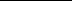 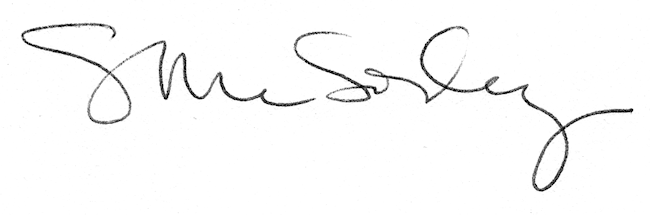 